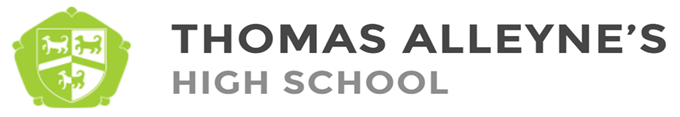 https://www.youtube.com/watch?v=WtW9IyE04OQNAME:DATE:TOPIC:SUBJECT:Questions / Key pointsNotes and drawings:Summary:Summary: